观看直播具体使用方法通过PC端/学习通APP登录观看直播课程大概流程：登录->进入“课程”->点击“章节”->观看直播一、PC端观看直播具体使用方法如下：1、登录网址：http://jjynjau.fanya.chaoxing.com账号：准考证号   初始密码：zk+手机号后6位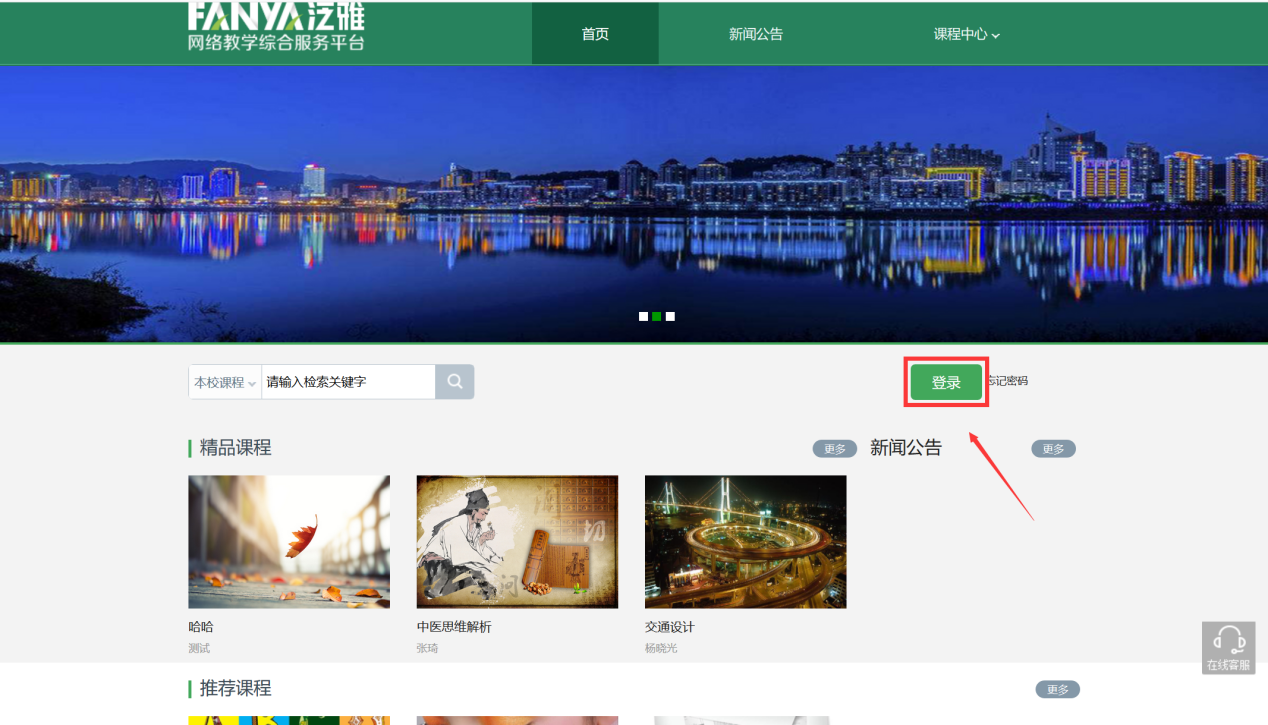 1、2、点击第2个课程模块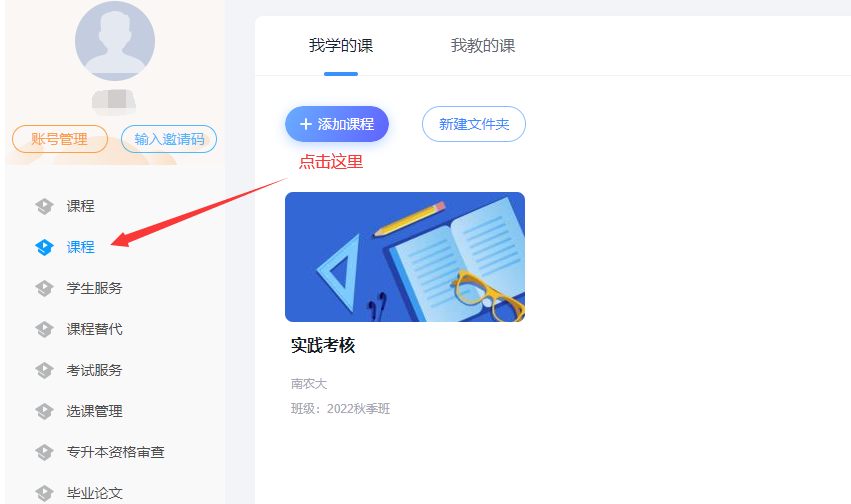 3、点击章节，观看直播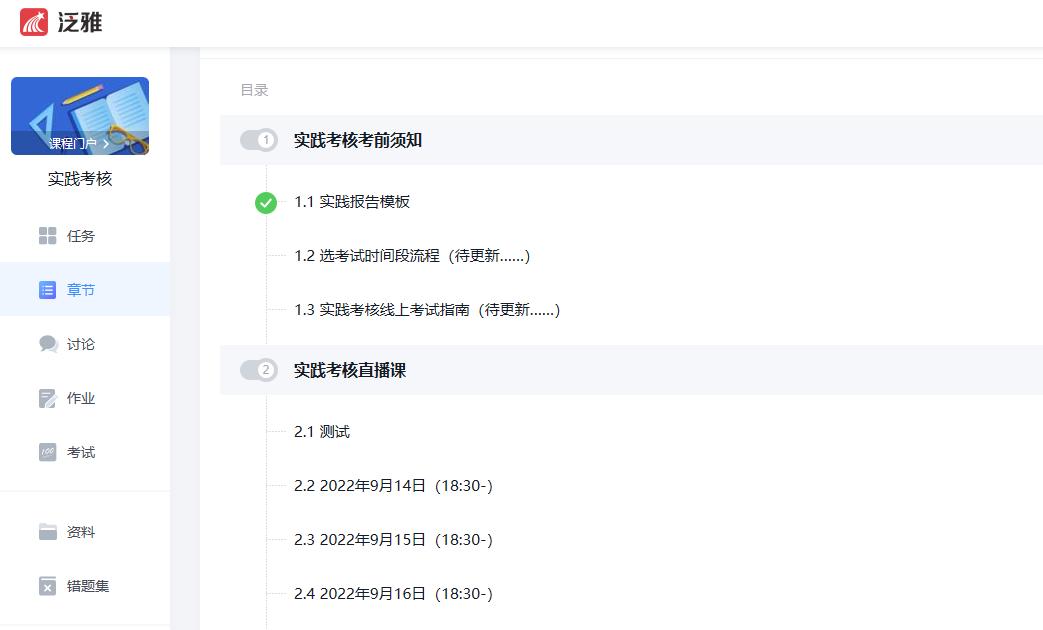 二、学习通观看直播使用方法如下：1、手机应用商店下载“学习通”APP1、学习通APP登录点击我——请先登录——选择其它方式登录——机构登录，输入单位、学号、密码后点击登录注意：机构名称：输入编号“132470”选择“南京农业大学”字样帐号：输入 “准考证号”初始密码为：zk+手机号后6位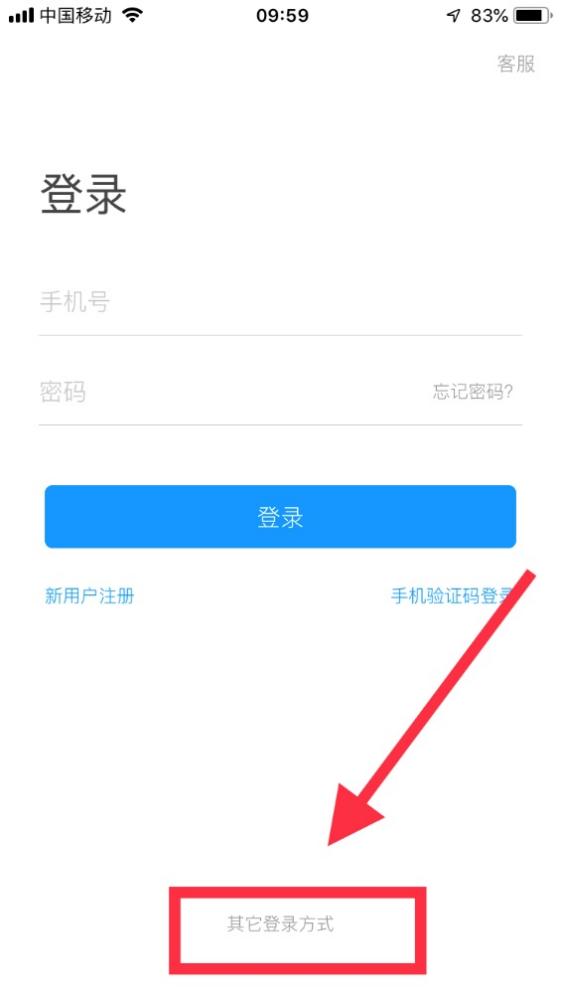 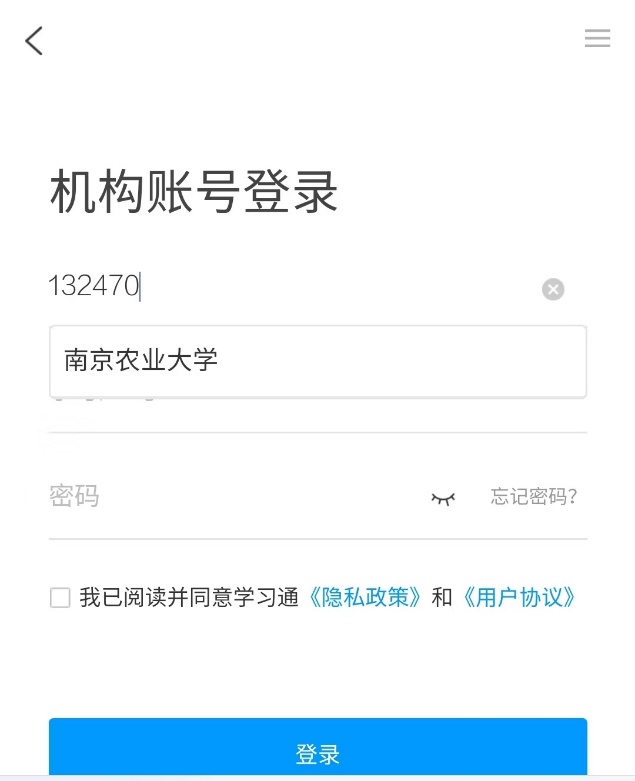 2、点击右下角“我”，再点击“课程”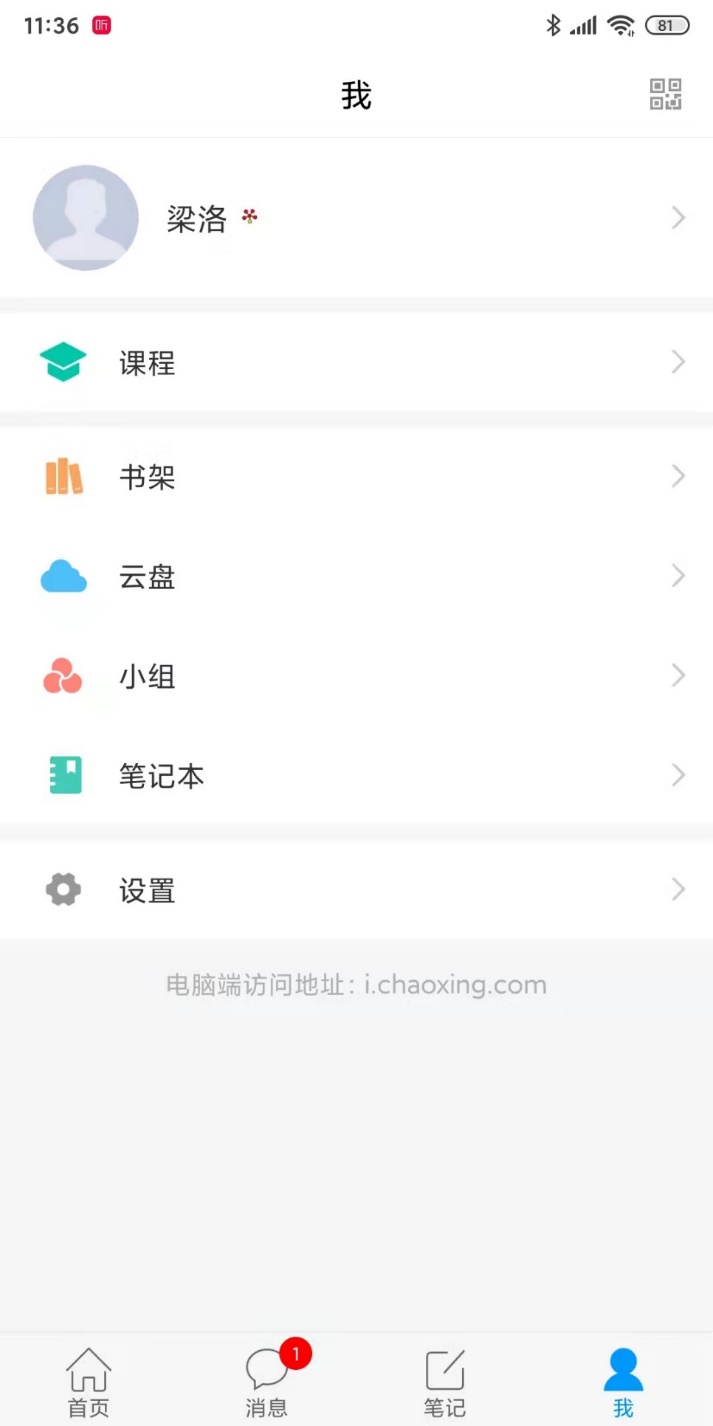 3、点击章节，观看直播.  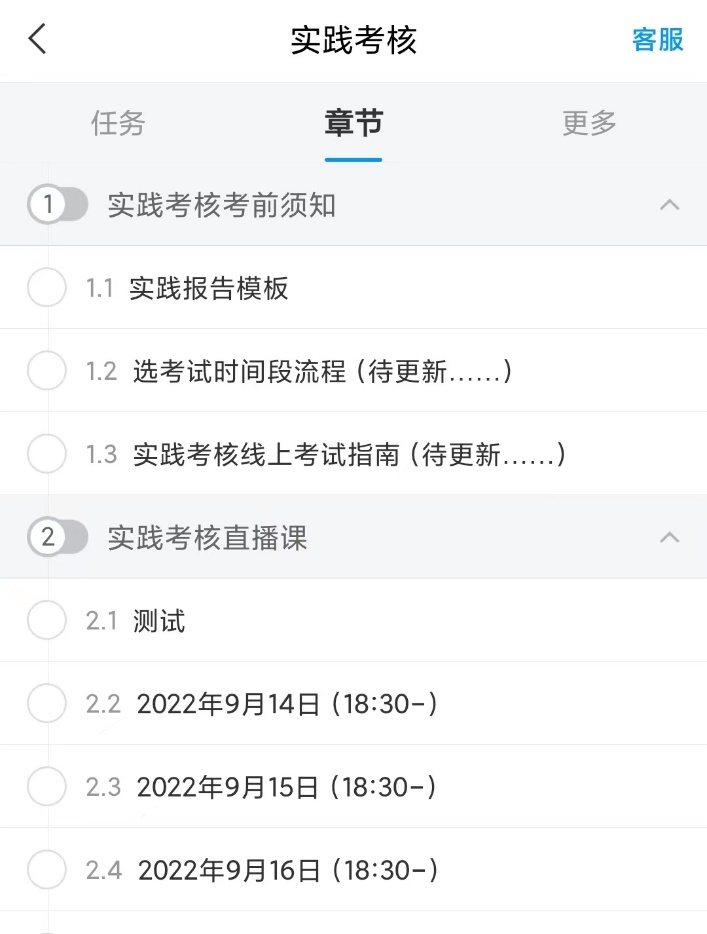 